Starosta Oleśnicki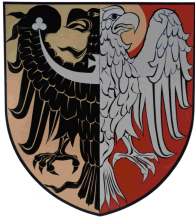 ul. Słowackiego 10, 56-400 OleśnicaOleśnica, dnia 22 sierpnia 2022 r.AB.6740.135.2022.1.AKOBWIESZCZENIE 
O WYDANIU DECYZJI O ZEZWOLENIU NA REALIZACJĘ
INWESTYCJI DROGOWEJNa podstawie art. 11a ust. 1, art. 11f  ust. 3 i ust. 4 ustawy z dnia 10 kwietnia 2003 r. o szczególnych zasadach przygotowania i realizacji inwestycji w zakresie dróg publicznych (tekst jednolity: Dz. U. 
z 2022 r., poz. 176)  art. 49 ustawy z dnia 14 czerwca 1960 r. Kodeks postępowania administracyjnego (tekst jednolity: Dz. U. z 2021 r., poz. 735, z późn. zm..),zawiadamiam,że po rozpatrzeniu wniosku złożonego dnia 11 marca 2022 r., uzupełnionego pod względem formalnym i  skorygowanego w dniu 13 maja 2022 r., Starosta Oleśnicki, decyzją Nr 5/2022 z dnia 22 sierpnia 
2022 r., udzielił zezwolenia Inwestorowi – Burmistrzowi Miasta Oleśnicy, Rynek-Ratusz, 56-400 Oleśnica, działającemu za pośrednictwem pełnomocnika Pana Kamila Biajgo,  na realizację inwestycji drogowej, dla zamierzenia budowlanego polegającego na:„Budowie dróg o nawierzchni utwardzonej wraz z kanalizacją deszczową, oświetleniem ulicznym, siecią wodociągową i kanalizacją sanitarną pomiędzy ulicą Kusocińskiego a Malinowskiego wraz z ul. Malinowskiego w Oleśnicy”   zajęcia stałe: dz. nr 17/7 AM-45, obręb Rataje (po podziale 17/11); dz. nr 36/5 AM-45, obręb Rataje (po podziale 36/10); dz. nr 20/3 AM-45, obręb Rataje;zajęcia stałe: nieruchomości, na których prace budowlane będą realizowane na podstawie oświadczenia o posiadanym prawie do dysponowania nieruchomościami na cele budowlane, 
o którym mowa w art.33 ust. 2 pkt 2 ustawy z dnia 7 lipca 1994 r. Prawo budowlane (tekst jednolity: Dz. U. z 2021 r., poz. 2351, z późn. zm.), w związku z art. 11i ust. 1 ustawy o szczególnych zasadach przygotowania i realizacji inwestycji w zakresie dróg publicznych – istniejący pas drogowy:dz. nr 237 AM-21, obręb Rataje;dz. nr 232  AM-21, obręb Rataje;dz. nr 33/6  AM-45, obręb Rataje;dz. nr 33/13 AM-45, obręb Rataje;dz. nr 33/16  AM-45, obręb Rataje;dz. nr 33/30  AM-45, obręb Rataje;dz. nr 36/3  AM-45, obręb Rataje;dz. nr 130  AM-45, obręb Rataje;dz. nr 131  AM-45, obręb Rataje;dz. nr 132  AM-45, obręb Rataje;dz. nr 133  AM-45, obręb Rataje;dz. nr 134  AM-45, obręb Rataje;dz. nr 138  AM-45, obręb Rataje;dz. nr 135  AM-45, obręb Rataje;dz. nr 136  AM-45, obręb Rataje;dz. nr 49/1 AM-45, obręb Rataje;dz. nr 49/2  AM-45, obręb Rataje;Wydana decyzja zatwierdza podział nieruchomości w następujący sposób:Niżej wymienione nieruchomości, oznaczone wg katastru nieruchomości, przechodzą z mocy prawa na własność Gminy Miasta Oleśnica z dniem, w którym niniejsza decyzja stanie się ostateczna, 
za odszkodowaniem ustalonym w odrębnym postępowaniu (art. 12 ust. 4 pkt 2 i ust. 4a cyt. ustawy):Z treścią decyzji Starosty Oleśnickiego Nr 5/2022 wydanej dnia 22 sierpnia 2022 r., zapoznać się można w siedzibie Starostwa Powiatowego w Oleśnicy przy ul. Słowackiego 10, w Wydziale Architektury i Budownictwa, pokój 321, w godzinach pracy Urzędu.W związku z powyższym informuję, zgodnie z art. 49 Kodeksu postępowania administracyjnego, 
że zawiadomienie niniejsze uważa się za dokonane po upływie czternastu dni od dnia publicznego ogłoszenia, tj. od daty ukazania się obwieszczenia na tablicy ogłoszeń Starostwa Powiatowego 
w Oleśnicy, na tablicy ogłoszeń Urzędu Miasta Oleśnicy, w Biuletynie Informacji Publicznej wymienionych Urzędów oraz w prasie lokalnej. Upływ czternastu dni, w ciągu których niniejsze obwieszczenie zostało podane do publicznej wiadomości w sposób określony powyżej powoduje, 
że czynność doręczenia decyzji Starosty Oleśnickiego uważa się za dokonaną ze skutkiem prawnym.Sporządziła: Anna Kamińskatel. (71) 314-01-53, II piętro, pokój 321____________________________________________________________________________________Starostwo Powiatowe w Oleśnicy, 56-400 Oleśnica, ul. Słowackiego 10,Strona internetowa: www.olesnica.starostwo.gov.pl, e-mail: biuropodawcze@powiat-olesnicki.pltel. 71 314 01 11, fax: 314 01 10Lp.Obręb i arkusz mapyNr jednostki rejestrowej 
(nr Księgi Wieczystej)Stan przed podziałemStan przed podziałemStan po podzialeStan po podzialeLp.Obręb i arkusz mapyNr jednostki rejestrowej 
(nr Księgi Wieczystej)Nr działkiPowierzchnia działki[ha]Nr działki projektowanejPowierzchnia działki[ha]1Rataje 0003 AM-45WR1E/00045497/136/50.045736/100.00201Rataje 0003 AM-45WR1E/00045497/136/50.045736/110.04372Rataje 0003 AM-45WR1E/00031918/817/70.130117/110.00072Rataje 0003 AM-45WR1E/00031918/817/70.130117/120.1294Lp.Nr jednostki rejestrowej 
(nr Księgi Wieczystej)Obręb i arkusz mapyNr działkiNr działkiPowierzchnia działkihaWłaściciel/Użytkownik wieczysty/ Zarządca wg ewidencjiWłaściciel/Użytkownik wieczysty/ Zarządca wg KWLp.Nr jednostki rejestrowej 
(nr Księgi Wieczystej)Obręb i arkusz mapyprzed podziałemPo
podzialePowierzchnia działkihaWłaściciel/Użytkownik wieczysty/ Zarządca wg ewidencjiWłaściciel/Użytkownik wieczysty/ Zarządca wg KW1WR1E/00045497/1Rataje 0003 AM-4536/536/100.0020Babiarz ZygmuntBabiarz MariaSadowska WiolettaBabiarz ZygmuntBabiarz MariaSadowska Wioletta2WR1E/00031918/8Rataje 0003 AM-4517/717/110.0007Jankiewicz MarianJankiewicz IzabelaJankiewicz MarianJankiewicz Izabela